

MS and Neuroimmunology and CAR T Fellowships, Alfred Health
We invite applications for 1 MS and Neuroimmunology and Chimeric Antigen Receptor (CAR) T fellowship at Alfred Health, Melbourne: 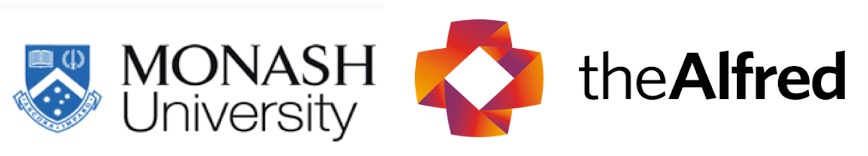 2025 Alfred Hospital MS and Neuroimmunology / CART Clinical Fellowship with PhD
This is a subspecialty training positions in MS and neuroimmunology and CAR T cell therapy program at Alfred Health. The candidate will be working in multidisciplinary MSNI clinics, a non-MS Neuroimmunology clinic and the CAR-T-cell therapy program. The CAR-T component of the role will involve seeing patients with CART related neurotoxicity for those receiving CART therapy for haematological and neurological conditions. The appointee will be required to consider enrolling in a PhD program Department of Neuroscience, CCS, Monash University.  Please get in touch with A/Prof Anneke van der Walt: Anneke.vanderwalt@monash.edu or A/Prof Mastura Monif Mastura.Monif@Monash.edu for further information.